                            BLOCK DIAGRAMRobotic-Section:-PROPELLERCONTROLLASERControl-Section:-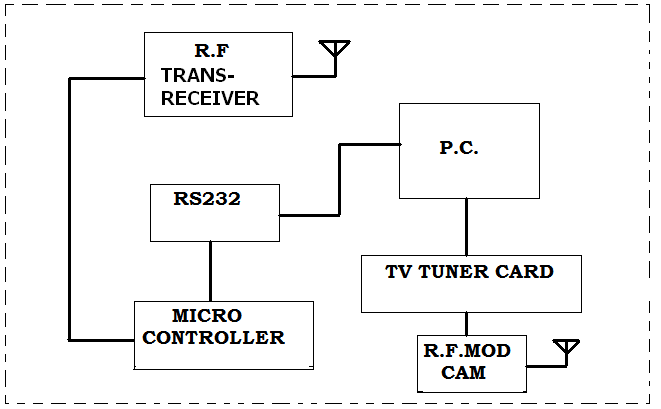 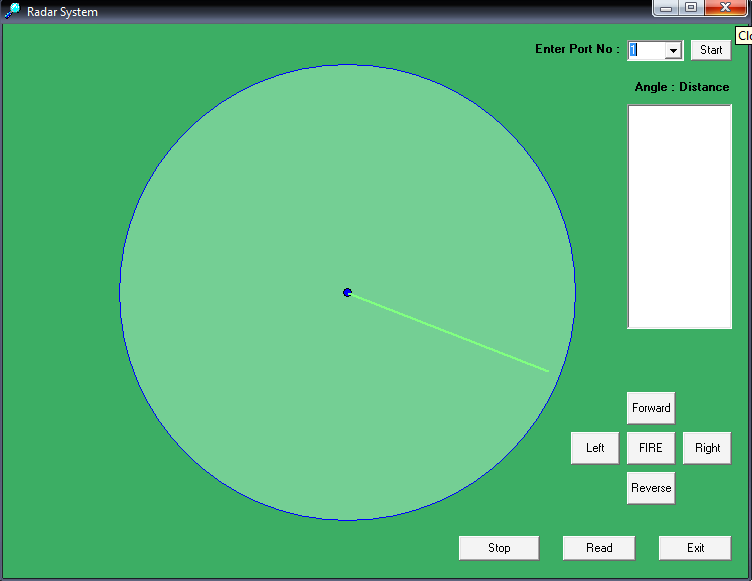 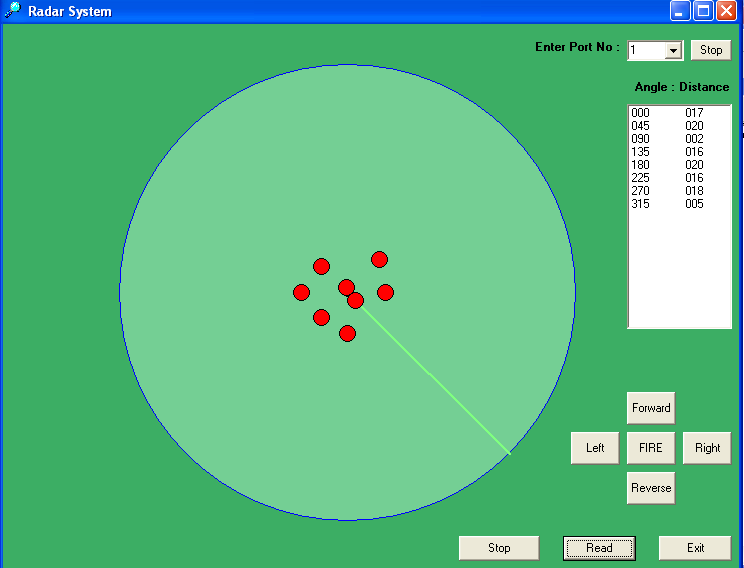 